Page 239. Exercice 38.Calcule, en justifiant, la mesure de l'angle  sachant que les points A, D et B sont alignés.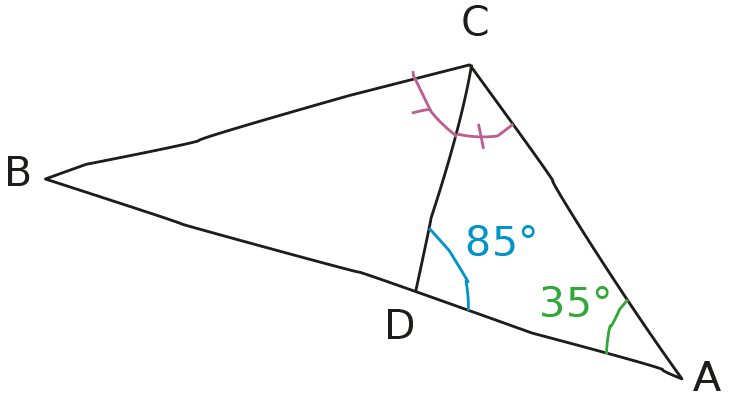 